#112 3860 Albert Street, Burnaby, B.C V5C2C9604-473-9591kazukosakikawa@hotmail.com#112 3860 Albert Street, Burnaby, B.C V5C2C9604-473-9591kazukosakikawa@hotmail.com#112 3860 Albert Street, Burnaby, B.C V5C2C9604-473-9591kazukosakikawa@hotmail.comKazuko Sakikawa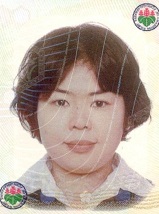 Kazuko SakikawaKazuko SakikawaObjectiveObjectiveObjectiveFreelance English-Japanese Japanese-English Translator, Interpreter【Summary】 Able to translate from English to Japanese, Japanese to EnglishUp to 1800 words a day Expertise in general translation, IT, business, website localization, fashion, marketing, manufacturing, tourism, interview translationOnline from Monday to Friday, 8a.m-6p.m (PDT)【Skills and Communication】Able to use Microsoft Word, Excel, PowerPoint, Outlook, Trados 2015, MemsourceTake full command in English and JapaneseTOEIC 865 (2018/08/20)Freelance English-Japanese Japanese-English Translator, Interpreter【Summary】 Able to translate from English to Japanese, Japanese to EnglishUp to 1800 words a day Expertise in general translation, IT, business, website localization, fashion, marketing, manufacturing, tourism, interview translationOnline from Monday to Friday, 8a.m-6p.m (PDT)【Skills and Communication】Able to use Microsoft Word, Excel, PowerPoint, Outlook, Trados 2015, MemsourceTake full command in English and JapaneseTOEIC 865 (2018/08/20)Freelance English-Japanese Japanese-English Translator, Interpreter【Summary】 Able to translate from English to Japanese, Japanese to EnglishUp to 1800 words a day Expertise in general translation, IT, business, website localization, fashion, marketing, manufacturing, tourism, interview translationOnline from Monday to Friday, 8a.m-6p.m (PDT)【Skills and Communication】Able to use Microsoft Word, Excel, PowerPoint, Outlook, Trados 2015, MemsourceTake full command in English and JapaneseTOEIC 865 (2018/08/20)Professional Experience and Employment HistoryProfessional Experience and Employment HistoryProfessional Experience and Employment HistoryFreelance TranslatorBurnaby, B.C Canada (June 2012 - Present)  Translate from English to Japanese and vice versaEmail Handling between customers and team in Japan using email management systemInterpreting English to Japanese and vice versa Freelance TranslatorBurnaby, B.C Canada (June 2012 - Present)  Translate from English to Japanese and vice versaEmail Handling between customers and team in Japan using email management systemInterpreting English to Japanese and vice versa Freelance TranslatorBurnaby, B.C Canada (June 2012 - Present)  Translate from English to Japanese and vice versaEmail Handling between customers and team in Japan using email management systemInterpreting English to Japanese and vice versa Warehouse Worker - Nippon ExpressNippon Express, Richmond, B.C (July 2011 - January 2012)Receive, verify, unpack and sort incoming materials in an organized fashion Process and pack incoming customer orders in preparation for shipping Maintain accurate inventory records through the use of a warehouse management system Safe operation of warehousing equipment in accordance with safety procedures Maintain warehouse safety and cleanlinessWarehouse Worker - Nippon ExpressNippon Express, Richmond, B.C (July 2011 - January 2012)Receive, verify, unpack and sort incoming materials in an organized fashion Process and pack incoming customer orders in preparation for shipping Maintain accurate inventory records through the use of a warehouse management system Safe operation of warehousing equipment in accordance with safety procedures Maintain warehouse safety and cleanlinessWarehouse Worker - Nippon ExpressNippon Express, Richmond, B.C (July 2011 - January 2012)Receive, verify, unpack and sort incoming materials in an organized fashion Process and pack incoming customer orders in preparation for shipping Maintain accurate inventory records through the use of a warehouse management system Safe operation of warehousing equipment in accordance with safety procedures Maintain warehouse safety and cleanlinessTutor - Toshin Satellite High SchoolKichijoji City Tokyo (April 2000 - July 2012)Tutor students in English and Japanese Manage students in classroom, exam, student library. Write and edit contents of textbooks and make examination in JapaneseTutor - Toshin Satellite High SchoolKichijoji City Tokyo (April 2000 - July 2012)Tutor students in English and Japanese Manage students in classroom, exam, student library. Write and edit contents of textbooks and make examination in JapaneseTutor - Toshin Satellite High SchoolKichijoji City Tokyo (April 2000 - July 2012)Tutor students in English and Japanese Manage students in classroom, exam, student library. Write and edit contents of textbooks and make examination in JapaneseEducationEducationEducationMarch 2000BA in French LiteratureChuo University, Hachioji CityTranslating and interpreting works▪ Contents of sightseeing magazine in Texas and Florida (2014)▪ Contents of sightseeing magazine in Mexico (2014)▪ Contents of sightseeing magazine in Australia (2014)▪ Internal questionnaire▪ Outdoor culture exhibition report for (2015, 2016, 2017, 2018)▪ Apparel treatment instruction and website translation (2015)▪ eBay and Amazon interpreting▪ Report of natural environment in Shiga (Mie Prefecture)▪ Internal communication and interpreting (2015, 2016, 2017, 2018)▪ Interview translations (2017, 2018) • SAP manual, module translation (2018) • E-leaning textbook for BoConcept (2018, 2019) • Web site localization for SEMrush (2018, 2019) • Web site localization for Globatalent (2019) • Web site localization for Cangoplatform.com (2019) ReferencesTranslating and interpreting works▪ Contents of sightseeing magazine in Texas and Florida (2014)▪ Contents of sightseeing magazine in Mexico (2014)▪ Contents of sightseeing magazine in Australia (2014)▪ Internal questionnaire▪ Outdoor culture exhibition report for (2015, 2016, 2017, 2018)▪ Apparel treatment instruction and website translation (2015)▪ eBay and Amazon interpreting▪ Report of natural environment in Shiga (Mie Prefecture)▪ Internal communication and interpreting (2015, 2016, 2017, 2018)▪ Interview translations (2017, 2018) • SAP manual, module translation (2018) • E-leaning textbook for BoConcept (2018, 2019) • Web site localization for SEMrush (2018, 2019) • Web site localization for Globatalent (2019) • Web site localization for Cangoplatform.com (2019) ReferencesTranslating and interpreting works▪ Contents of sightseeing magazine in Texas and Florida (2014)▪ Contents of sightseeing magazine in Mexico (2014)▪ Contents of sightseeing magazine in Australia (2014)▪ Internal questionnaire▪ Outdoor culture exhibition report for (2015, 2016, 2017, 2018)▪ Apparel treatment instruction and website translation (2015)▪ eBay and Amazon interpreting▪ Report of natural environment in Shiga (Mie Prefecture)▪ Internal communication and interpreting (2015, 2016, 2017, 2018)▪ Interview translations (2017, 2018) • SAP manual, module translation (2018) • E-leaning textbook for BoConcept (2018, 2019) • Web site localization for SEMrush (2018, 2019) • Web site localization for Globatalent (2019) • Web site localization for Cangoplatform.com (2019) ReferencesReferences are available on request.References are available on request.References are available on request.